THE UNFINISHED ARCHIVE – EASY READ GUIDESTORY OF THE PROJECT:WHAT WILL HAPPEN NEXT:WHAT WE WOULD LIKE YOU TO SUBMIT:HOW YOU CAN SUBMIT: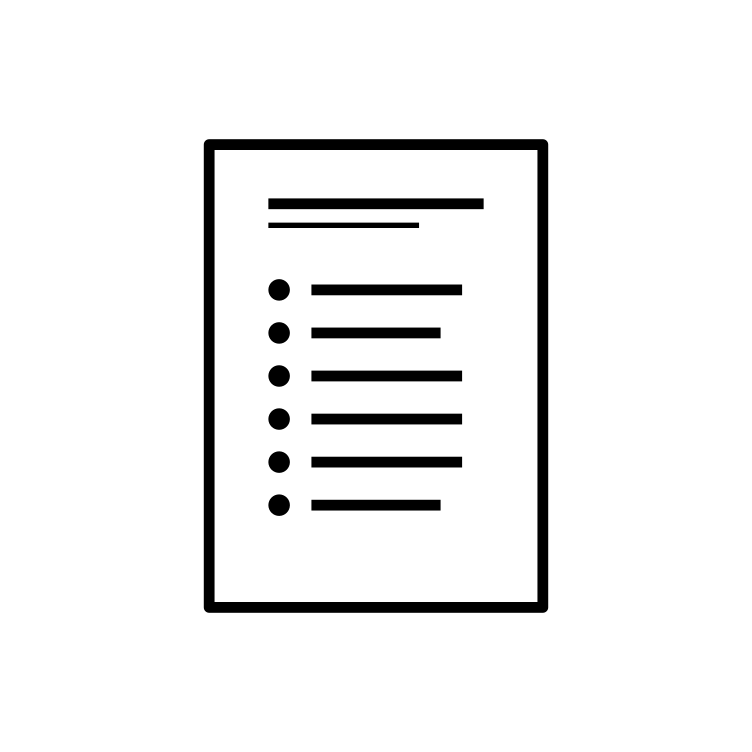 Three artists, Matilda Feyiṣayọ Ibini, Shahid Iqbal Khan and Tom Ryalls, asked us:‘Could you give us a list of all the plays that have been on at the Royal Court by D/deaf, Disabled and neurodivergent writers or with D/deaf, Disabled and neurodivergent characters?’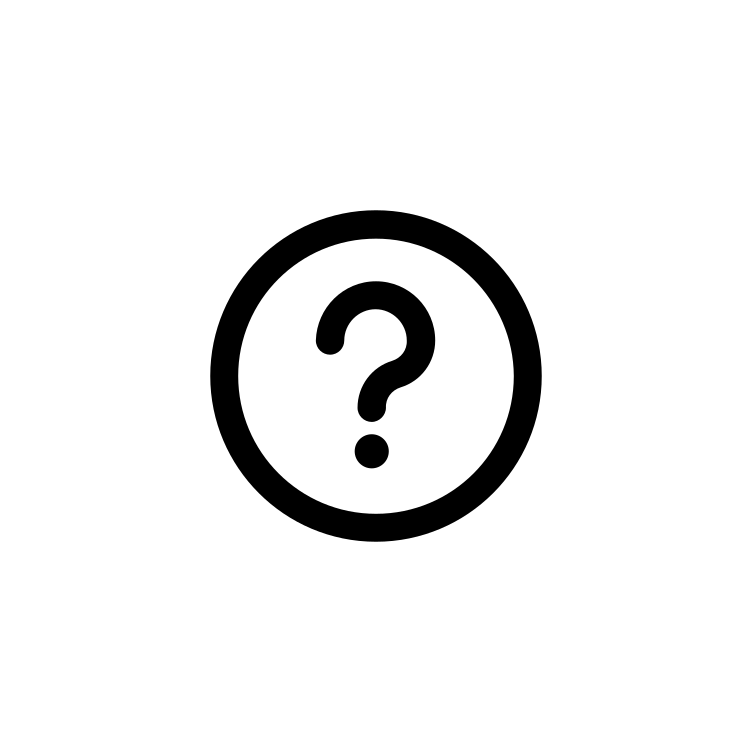 The limitations of our archive meant that we were not able to answer their question.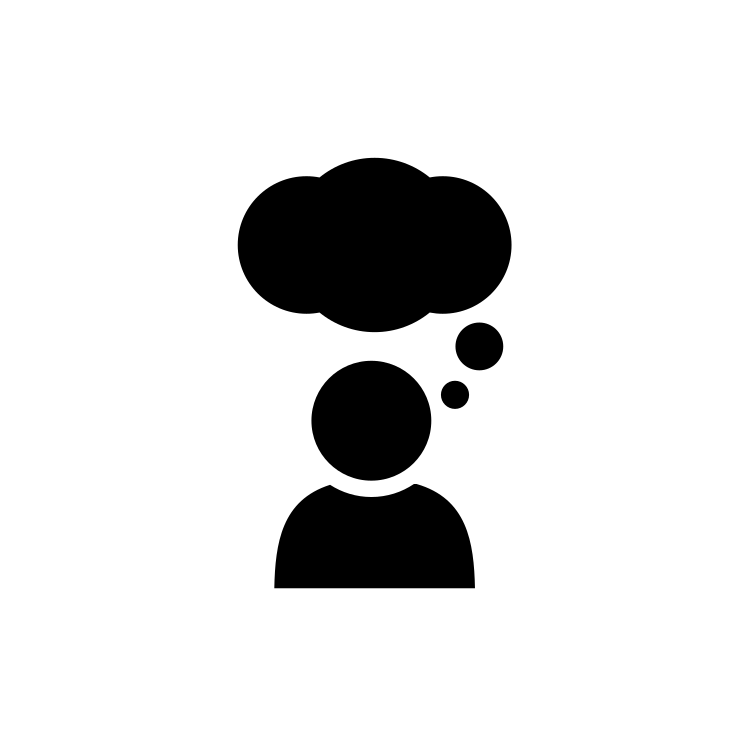 Matilda, Shahid and Tom began exploring what a dramaturgy that centres the D/deaf, Disabled and neurodivergent experience might look like. 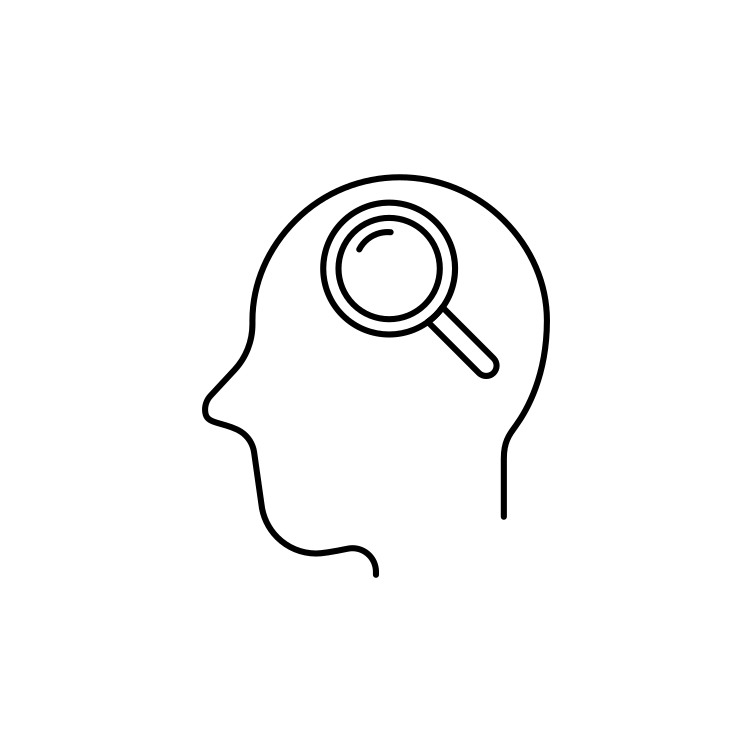 We want you to submit a memory of seeing D/deaf, Disabled and neurodivergent work.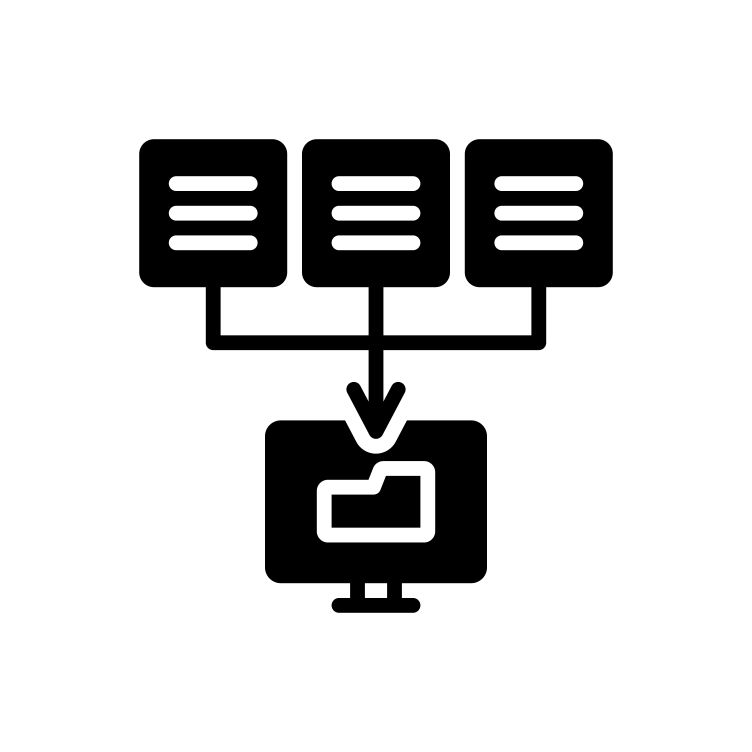 Matilda, Shahid and Tom will use your contributions to start creating an archive of work by D/deaf, Disabled and neurodivergent artists.They will bring together your words, images and memories to start a new archive.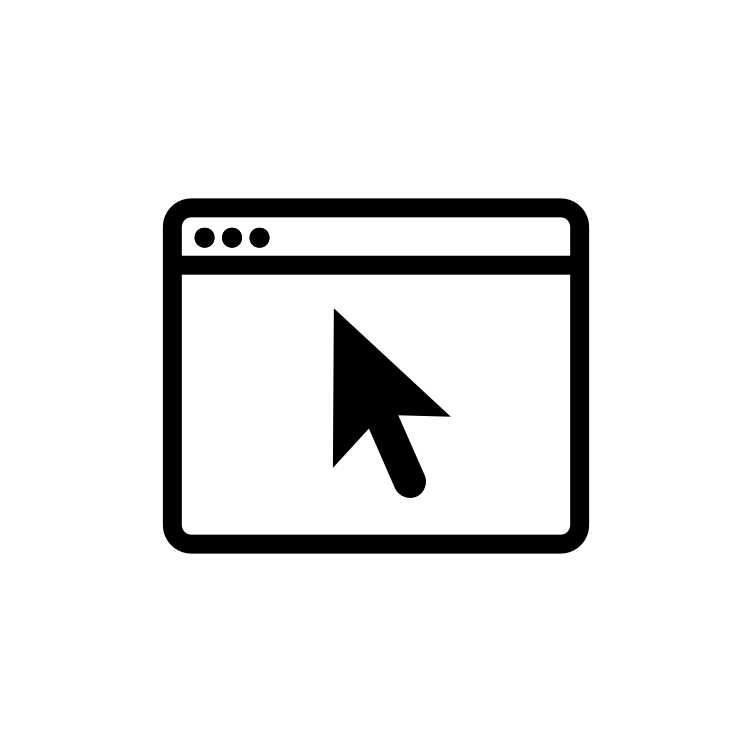 The archive will be shared on the Royal Court Living Archive website. Some examples of what you might submit are:…A memory of a play you have seen. What did it mean to you? What was your experience of the performance and being in the audience? 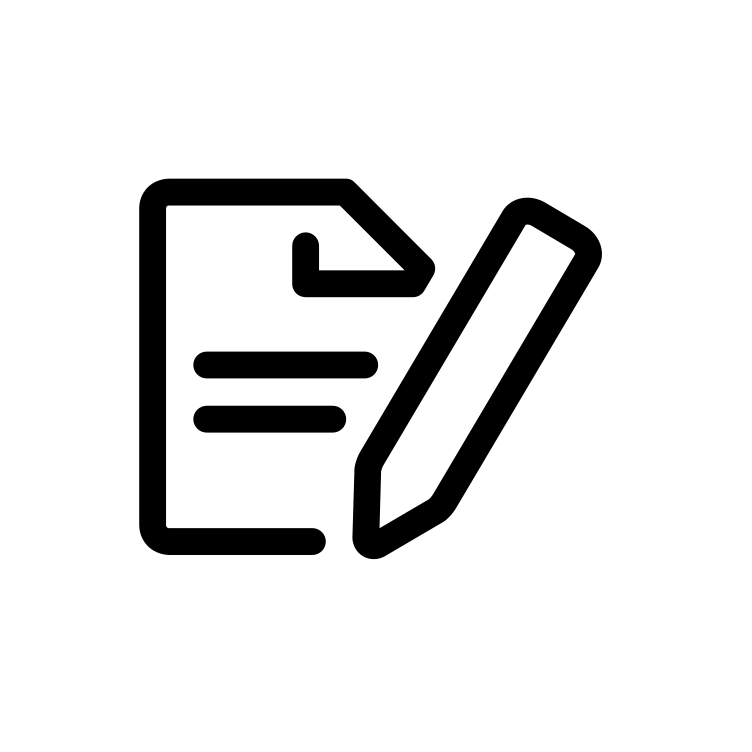 …A description of a piece of busking, cabaret, performance poetry, queer performance.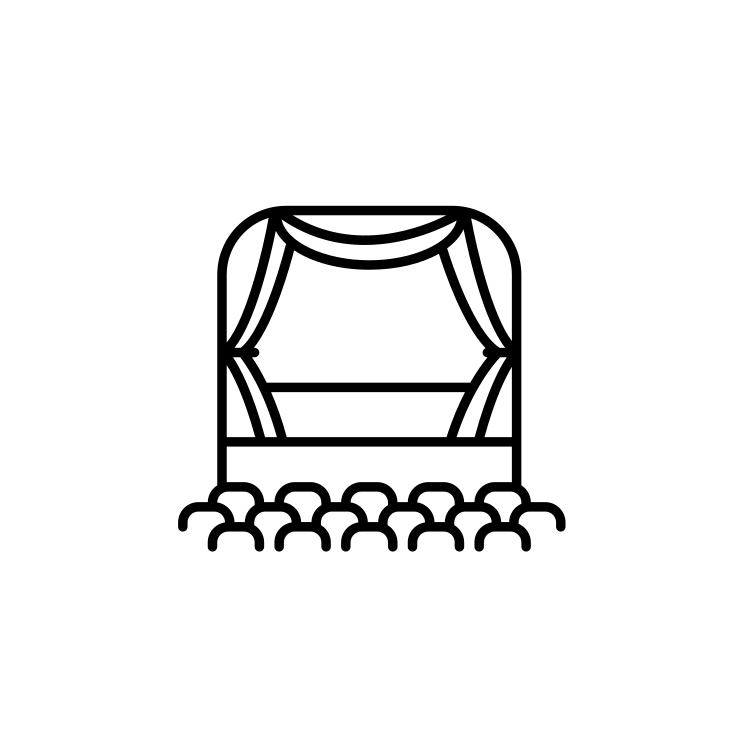 …Or is there a show that you found out about, or wished you had seen but missed? 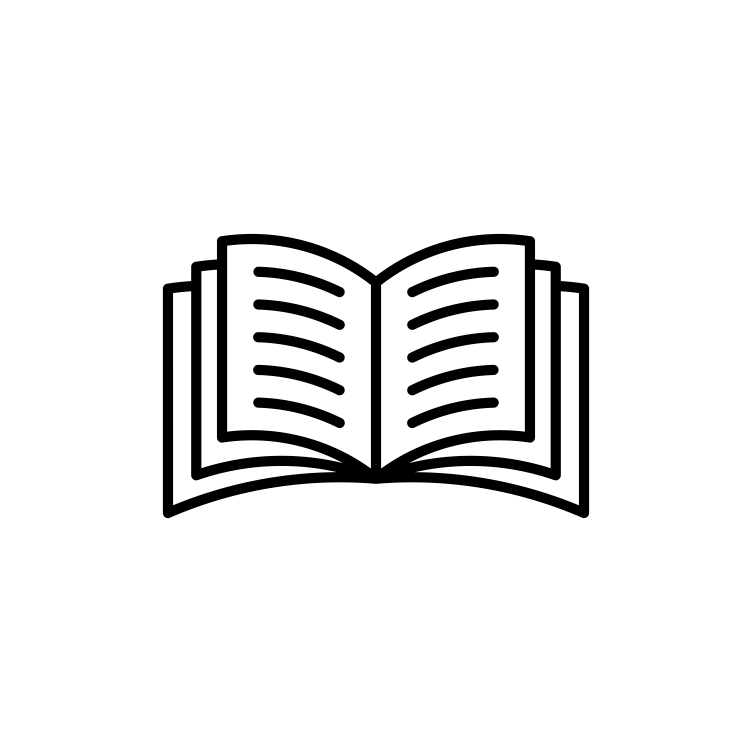 …A lost text.Something you have read or been told about that you feel has not been remembered or celebrated enough.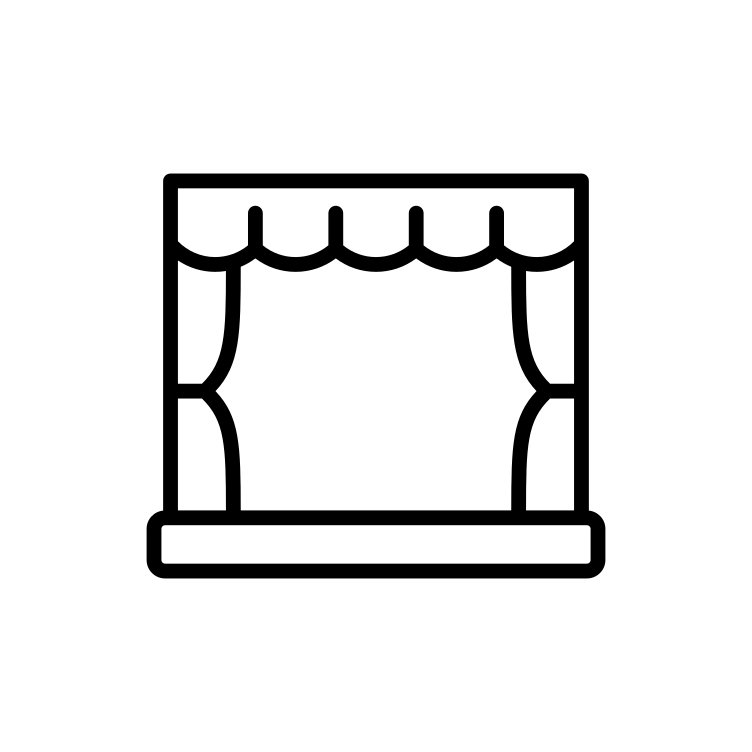 You can submit anything, as long as it was created for live performance.There are 2 links to the online form where you can submit your memory on our website.1 form for if you would like to share a written submission.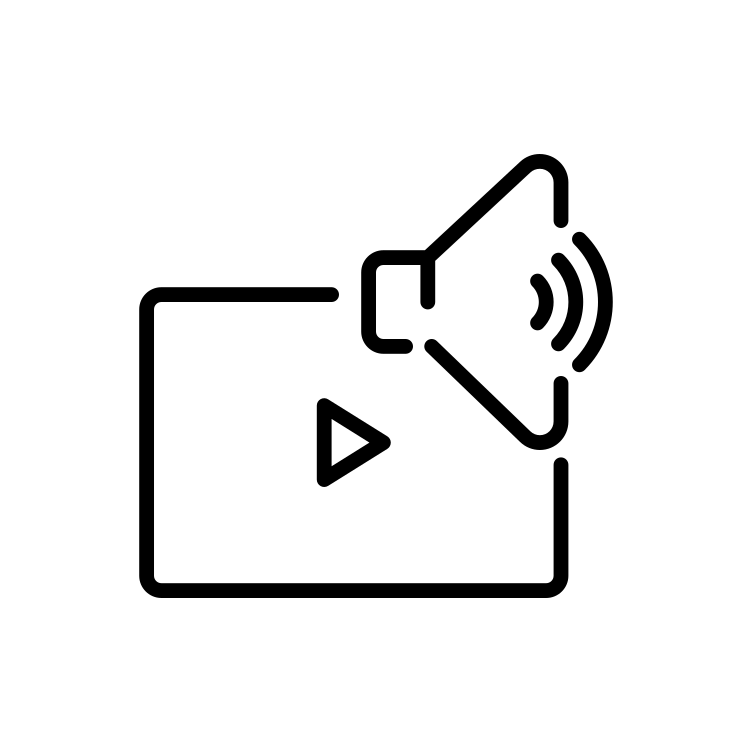 1 form if you would like to share your submission as a video or audio file.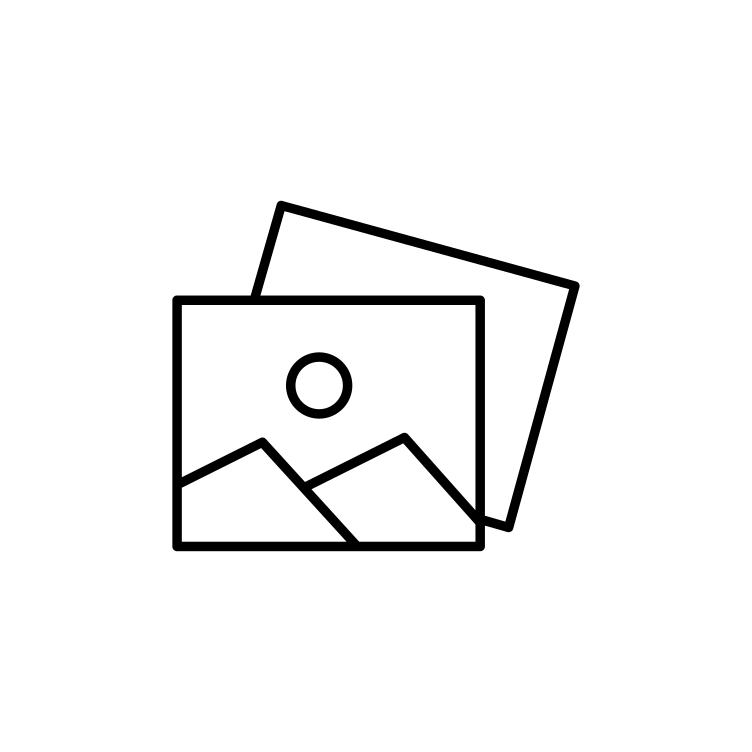 You will also have the option of including photos.